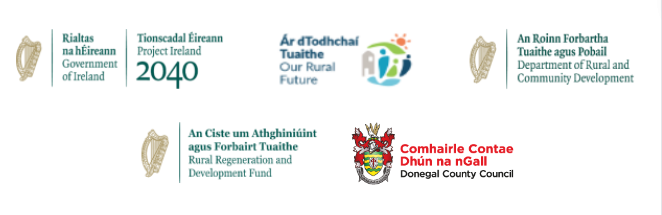 Burtonport Harbour Redevelopment-Phase 2. Calls for Expressions of Interest – Enterprise Building, Burtonport.Expression of Interest Form.1. Contact details.2. Size/type of space required (include all specific requirements).3. Summary of your proposal for the building (proposal must demonstrate how the objectives for the Burtonport Enterprise Building will be met).4. Estimated number of jobs to be created/timeframe involved.5. Additional information.Name:Position:Date:Business/Organisation:Address:Contact Name:Contact Number:Email Address:Business/Organisation Description: